Nazwa kwalifikacji: Administracja i eksploatacja systemów komputerowych, urządzeń peryferyjnych      i lokalnych sieci komputerowych Oznaczenie kwalifikacji: INF.02  Numer zadania: 01 Wersja arkusza: SG Wypełnia zdający Numer PESEL zdającego*  Czas trwania egzaminu: 150 minut.  	    INF.02-01-22.06-SG EGZAMIN ZAWODOWY Rok 2022 CZĘŚĆ PRAKTYCZNA Instrukcja dla zdającego Na pierwszej stronie arkusza egzaminacyjnego wpisz w oznaczonym miejscu swój numer PESEL i naklej naklejkę z numerem PESEL i z kodem ośrodka.Na KARCIE OCENY w oznaczonym miejscu przyklej naklejkę z numerem PESEL oraz wpisz:− swój numer PESEL*,− oznaczenie kwalifikacji,− numer zadania,− numer stanowiska.KARTĘ OCENY przekaż zespołowi nadzorującemu.Sprawdź, czy arkusz egzaminacyjny zawiera 4 strony i nie zawiera błędów. Ewentualny brak stron lub inne usterki zgłoś przez podniesienie ręki przewodniczącemu zespołu nadzorującego.Zapoznaj się z treścią zadania oraz stanowiskiem egzaminacyjnym. Masz na to 10 minut. Czas ten nie jest wliczany do czasu trwania egzaminu.Czas rozpoczęcia i zakończenia pracy zapisze w widocznym miejscu przewodniczący zespołu nadzorującego.Wykonaj samodzielnie zadanie egzaminacyjne. Przestrzegaj zasad bezpieczeństwa i organizacji pracy.Jeżeli w zadaniu egzaminacyjnym występuje polecenie „zgłoś gotowość do oceny przez podniesienie ręki”, to zastosuj się do polecenia i poczekaj na decyzję przewodniczącego zespołu nadzorującego.Po zakończeniu wykonania zadania pozostaw rezultaty oraz arkusz egzaminacyjny na swoim stanowisku lub w miejscu wskazanym przez przewodniczącego zespołu nadzorującego.Po uzyskaniu zgody zespołu nadzorującego możesz opuścić salę/miejsce przeprowadzania egzaminu.Powodzenia! * w przypadku braku numeru PESEL – seria i numer paszportu lub innego dokumentu potwierdzającego tożsamośćUkład graficzny © CKE 2020Zadanie egzaminacyjne Wykorzystując dostępne narzędzia, elementy i urządzenia sieciowe, podzespoły komputera oraz oprogramowanie znajdujące się na stanowisku egzaminacyjnym, wykonaj montaż okablowania, modernizację stacji roboczej i połączenie urządzeń sieciowych. Przeprowadź diagnostykę dysku serwera, konfigurację urządzenia sieciowego oraz wykonaj konfigurację systemów operacyjnych zainstalowanych na dysku twardym stacji roboczej oraz serwera Do konfiguracji serwera oraz stacji roboczej z zainstalowanym systemem Windows i Linux wykorzystaj:  ‒ 	dla systemu Windows konto Administrator z hasłem ZAQ!2wsx  ‒ dla systemu Linux konto administrator z hasłem ZAQ!2wsx (konto z prawem podniesienia uprawnień do root z hasłem ZAQ!2wsx ) W stacji roboczej zamontuj pamięć RAM opisaną jako RAM1UWAGA: Po wykonaniu montażu zgłoś przewodniczącemu ZN – przez podniesienie ręki – gotowość do zakończenia prac montażowych. Po uzyskaniu zgody przystąp do końcowych czynności montażowych i uruchomienia systemu. Wykonaj montaż okablowania sieciowego:− wykonaj podłączenie kabla U/UTP do modułu Keystone gniazda naściennego według sekwencji T568B. Zmontuj kompletne gniazdo naścienne z jednym modułem Keystone− drugi koniec kabla U/UTP zakończ wtykiem 8P8C tak, aby uzyskać połączenie prosteUWAGA: po wykonaniu montażu zgłoś przewodniczącemu ZN – przez podniesienie ręki – gotowość do przeprowadzenia testu wykonanego okablowania. W obecności egzaminatora sprawdź za pomocą testera okablowania poprawność wykonanego połączenia gniazdo naścienne – wtyk. Skonfiguruj ruter według zaleceń:− adres IP interfejsu LAN: 10.0.0.1/24− serwer DHCP wyłączony− adres IP interfejsu WAN: 90.90.90.1/30− brama domyślna interfejsu WAN: 90.90.90.2− serwer DNS interfejsu WAN: 8.8.8.8− drugi serwer DNS interfejsu WAN: 8.8.4.4, jeżeli jest wymagany− ustaw przekierowanie portu 80 z interfejsu WAN do interfejsu LAN1 serwera, na port 8080Ruter pracuje na ustawieniach fabrycznych zgodnie z dokumentacją, która jest dostępna w folderze RUTER na nośniku opisanym DOKUMENTACJA/PROGRAMY. Jeżeli ruter wymaga zmiany hasła, ustaw je na ZAQ!2wsx UWAGA: po wykonaniu konfiguracji zgłoś przewodniczącemu ZN – przez podniesienie ręki – gotowość do oceny ustawień rutera. Za pomocą kabli połączeniowych znajdujących się na stanowisku egzaminacyjnym połącz urządzenia zgodnie ze schematem.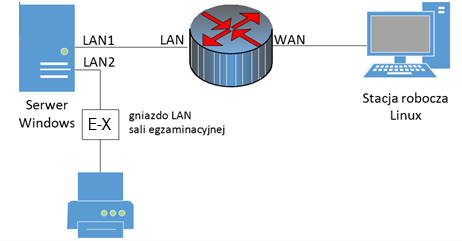 Schemat połączenia urządzeń sieciowych Przeprowadź diagnostykę dysku w systemie Windows Serwer: − wykorzystując program CrystalDiskInfo (dostępny na nośniku DOKUMENTACJA/PROGRAMY), odczytaj z dysku wartości parametrów S.M.A.R.T. o numerach: 01, 05, 0A, C5, C6 oraz C7, ujęte w Tabeli 1. Parametry S.M.A.R.T. dysku serwera − wykonaj zrzuty ekranu potwierdzające przeprowadzoną diagnostykę dysku. Zrzuty umieść na pulpicie konta Administrator. W przypadku braku widoczności wymaganych parametrów S.M.A.R.T. należy również wykonać zrzuty ekranu  − w tabeli 1 arkusza egzaminacyjnego zapisz odczytane wartości parametrów i ich nazwy. W przypadku braku widoczności wymaganych parametrów należy zapisać „N/A” Skonfiguruj interfejsy sieciowe serwera w systemie Windows i stacji roboczej w systemie Linux: − na serwerze skonfiguruj interfejs sieciowy podłączony do rutera: nazwa połączenia: LAN1 – adres IP: 10.0.0.2/24 brama domyślna: 10.0.0.1 serwer DNS: 10.0.0.1 − na serwerze skonfiguruj interfejs sieciowy podłączony do drukarki: nazwa połączenia: LAN2 adres IP: 192.168.0.x/24, gdzie x to numer stanowiska egzaminacyjnego brama domyślna: brak serwer DNS: brak − na stacji roboczej skonfiguruj interfejs sieci przewodowej według zaleceń: adres IP: 90.90.90.2/30 brama domyślna: 90.90.90.1 serwer DNS: 8.8.8.8 − na serwerze za pomocą poleceń systemowych wykonaj test komunikacji z drukarką o adresie 192.168.0.100, ruterem oraz stacją roboczą. Upewnij się czy konfiguracja systemu operacyjnego serwera i stacji roboczej zezwala na wykonanie tego testu UWAGA: po wykonaniu testu komunikacji zgłoś przewodniczącemu ZN – przez podniesienie ręki – gotowość do przeprowadzenia ponownego sprawdzenia komunikacji serwera z drukarką, ruterem oraz stacją roboczą. Sprawdzenie wykonaj w obecności egzaminatora. Skonfiguruj serwer z zainstalowanym systemem Windows: − na serwerze dodaj rolę Serwer sieci Web, obsługujący protokół HTTP − utwórz folder C:\www − ustaw zabezpieczenia utworzonego folderu dla: − Administratorzy – Pełna kontrola − Użytkownicy – Odczyt i wykonywanie − w folderze www utwórz plik o nazwie test.html z zawartością: <html>   <body>     <p>Strona testowa</p>   </body> </html> Uwaga: Po zakończeniu prac nie wylogowuj się i nie wyłączaj komputerów oraz urządzeń sieciowych znajdujących się na Twoim stanowisku egzaminacyjnym. Uwaga: zawartość nośnika USB, wykorzystywanego podczas egzaminu do zapisu zrzutów ekranowych lub dokumentów, jest usuwana po egzaminie i nie stanowi dokumentacji egzaminacyjnej przekazywanej wraz z arkuszem do OKE.  Czas przeznaczony na wykonanie zadania wynosi 150 minut.  Ocenie podlegać będzie 5 rezultatów: − montaż pamięci i okablowania sieciowego oraz połączenie fizyczne urządzeń, − diagnostyka, − skonfigurowane urządzenie sieciowe, − skonfigurowane interfejsy sieciowe serwera i stacji roboczej, − skonfigurowany serwer  oraz przebieg montażu pamięci RAM i okablowania sieciowego. Tabela 1. Parametry S.M.A.R.T. dysku serwera Więcej arkuszy znajdziesz na stronie: arkusze.pl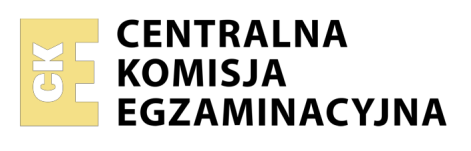 Miejsce na naklejkę z numerem PESEL i z kodem ośrodka PODSTAWA PROGRAMOWA 2019 − utwórz nową witrynę sieci Web: nazwa: MojaStrona ścieżka fizyczna zawierająca stronę: C:\www adres IP witryny: adres interfejsu LAN1 serwera port: 8080 domyślny dokument: test.html − sprawdź na stacji roboczej, czy przy użyciu adresu IP interfejsu WAN rutera wyświetla się udostępniona witryna.  Parametr Wartość bieżąca Nazwa 01 05 0A C5 C6 C7 